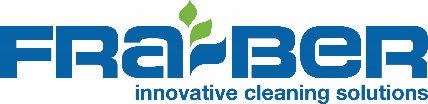 NO INSECT – TOGLIMOSCERINI:Popis: Specifický čisticí prostředek pro odstranění hmyzu z jakéhokoli vnějšího povrchu automobilu bez zatížení kontaktních částí.Aplikace: Rovnoměrně nastříkejte na povrch a nechte několik sekund působit, poté opláchněte vodou. V případě zaschlého hmyzu působte vysokotlakou vodou a/nebo houbou. Upozornění: Při manipulaci s přípravkem dodržujte pokyny uvedené v bezpečnostním listu. Obsah: Méně než 5 %: aniontové povrchově aktivní látky, EDTA. Obsahuje: parfém. Technické údaje: Vzhled a barva: kapalina Zápach: charakteristický pH: 10,50 Bod vzplanutí: >100 °C Relativní hustota: 1,00 g/cm3 Rozpustnost ve vodě: rozpustný Liporozpustnost: částečně rozpustnýBalení: 750 ml